ЗАО «ИНЖЕНЕРНО-ТЕХНИЧЕСКИЙ ЦЕНТР «КРОС»Нормировщик Н6ЦРуководство пользователяН6Ц-00.00.00РЭг. Ивантеевка2014г.Нормировщик Н6Ц  (рис.1) является многофункциональным устройством, позволяющим выполнять нормировку  приборов (ограничителей) типа ОГШ-2.2Х, ОГШ-2.7И, ОГШ-2.10Ц, ОГШ-2.10Ц2, ОГШ-3.9Ц2, ОГШ-6ХЦ2 и других приборов серии 5000, производить считывание информации из регистратора параметров, а также выполнять сервисные функции связанные с просмотром и коррекцией данных прибора и осуществлять прямую связь с компьютером.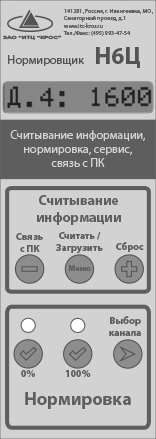 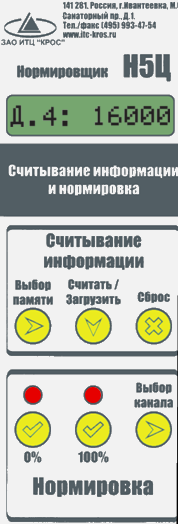 Рис.11. Нормировка прибора ОГШ.Нормировка ОГШ производится в служебном режиме. Для входа в  служебный режим подключите нормировщик к прибору ОГШ. Нажмите кнопку «0%» на нормировщике и включите питание ограничителя. После включения питания на нормировщике загорится светодиод над кнопкой 0%. На экране нормировщика отобразится  «Служебный». Дождитесь, когда прозвучат три коротких звуковых сигнала и отпустите кнопку «0%» на нормировщике. На дисплее отобразится номер режима работы крана, номер выбранного датчика,  и значение АЦП выбранного датчика (рис. 2). Вход в служебный режим завершен.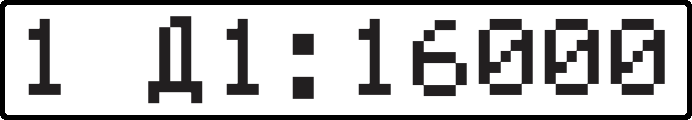   1            2                             3Номер режима.Номер датчика.Значения АЦП.Рис.2Нормировка «нуля».     Кнопкой «выбор канала» выберите датчик соответствующей лебедки (номер канала соответствует номеру датчика).     Установите грузозахватный орган в положение нормировки «нуля» согласно инструкции по монтажу. Нажмите и отпустите кнопку «0» на нормировщике. Загорится соответствующий светодиод и прозвучит длинный звуковой сигнал. Нормировка «нуля» завершена.Нормировка «единицы» прибора ОГШ производится  с грузом, оторванным от земли. Нажать и отпустить  кнопку 100%. Загорится соответствующий светодиод и прозвучит короткий звуковой сигнал.Нормировка других датчиков – аналогично указанному выше. Считывание информации с регистратора параметров.Подготовка.Подключите нормировщик к ограничителю. Включите питание ОГШ. Если ячейка содержит информацию, для занесения в регистратор, то на экране будет показан номер регистратора параметров и отметка о наличии информации (рис. 3).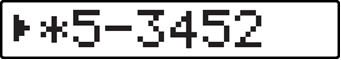                   1                               2Признак наличия информации для занесения данных в ОГШ ( * ).Номер РП ( 5 – 3452).Рис.3Если ячейка пустая, то на экране появится изображение, показанное на рис. 4.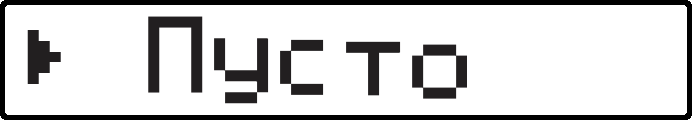 Рис.4Ячейку, содержащую информацию, перед считыванием  можно не очищать, если нет признака наличия  информации  для занесения данных в ОГШ. Если данный признак есть, и нужно считать информацию из регистратора необходимо очистить считыватель. Для этого нажмите и удерживайте кнопку «СБРОС» в течении 5сек. На цифровом табло отобразится информация, что ячейка  пустая (рис. 4). Выключите питание ОГШ.Считывание из РП.При выключенном питании ОГШ нажмите и удерживайте кнопку «Считать/Загрузить» на нормировщике Н6Ц, и включите питание: на экране на 1секунду появится надпись «Считывание», затем «Подождите». После включения питания можно отпустить кнопку «Считать/Загрузить». Дождитесь полного считывания информации.      По окончании считывания на дисплее отобразится номер  РП. Перенос информации  из нормировщика в компьютер.      Для переноса информации с нормировщика, подключите его к компьютеру, используя кабель USB. Считайте информацию согласно руководству по  считыванию и обработке информации ПСИ-06.00.00 РЭ или отдельному руководству, предусмотренному для данного типа ограничителя.3. Занесение конфигурации в ОГШ.      Подключите нормировщик к компьютеру, используя кабель USB. Занесите конфигурацию в нормировщик согласно руководству по эксплуатации ПСИ-06.00.00 РЭ или отдельному руководству, предусмотренному для данного типа ограничителя. После занесения конфигурации в нормировщик, на экране отобразится  номер регистратора параметров и метка, что данная ячейка содержит  информацию (рис. 3).     Дальнейшие действия по занесению конфигурации в ОГШ возможны,  при изначально выключенном питании ОГШ.     Подключите нормировщик к прибору ОГШ, отключив его от компьютера. Нажмите и удерживайте кнопку «Считать/Загрузить» и включите питание ограничителя. На экране появится надпись «Считывание», затем «Подождите». После этого кнопку «Считать/Загрузить» отпустите. Дождитесь, когда информация будет занесена в ОГШ и на экране нормировщика отобразятся номер РП, а метка, что ячейка содержит информацию, исчезнет (Рис. 5)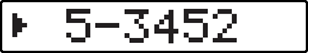 Рис. 54.Функции сервиса.     Функции просмотра и коррекция данных.     Выключите питание ОГШ.  Подсоедините нормировщик к ОГШ. Включите питание ОГШ. Дождитесь, пока ОГШ войдёт в рабочий режим. На дисплее нормировщика отобразится номер ОГШ.Нажимая кнопку «МЕНЮ», двигайтесь по главному меню для выбора просмотра и коррекции нужных данных: 1.  Номер ОГШДатаВремяНорм. 0Норм. 14.1 	Просмотр и коррекция даты.Кнопкой «МЕНЮ», двигаясь по главному меню, выберите «ДАТА». Нажмите кнопку «+». На дисплее нормировщика отобразится текущая дата ОГШ. Если дата в ОГШ совпадает с текущей, и коррекция не нужна, нажмите кнопку «-» для выхода в главное меню. Если нужно сделать коррекцию данных, нажмите кнопку «МЕНЮ». На дисплее начнёт мигать значение дня. Кнопками «+» «-» установите нужное значение и нажмите кнопку «МЕНЮ». Начнёт мигать значение месяца. Кнопками «+» «-» установите нужное значение и нажмите кнопку «МЕНЮ». Начнёт мигать значение года. Кнопками «+» «-» установите нужное значение и нажмите кнопку «МЕНЮ». Данные загрузятся в ОГШ. На дисплее отобразится год, месяц, день. Кнопкой «-» выйдите в главное меню или нажав кнопку «МЕНЮ» вновь войдите в функцию коррекции даты.4.2 	Просмотр и коррекция времени.Кнопкой «МЕНЮ», двигаясь по главному меню, выберите «ВРЕМЯ».        Просмотр и коррекция времени аналогична функции просмотра и коррекции даты.Кнопками «МЕНЮ» «+» «-» скорректируйте нужное значение. 4.3 	Просмотр и коррекция нормировок нуля.Кнопкой «МЕНЮ», двигаясь по главному меню, выберите «Норм. 0».Кнопкой «-» войдём в функцию выбора  режима. Нажимая кнопку «-» выберем нужный режим. Нажав кнопку «+» выйдем из меню выбора режима в главное меню, а нажав кнопку «МЕНЮ» на дисплее отобразится номер режима, номер датчика, и значение датчика. Нажимая кнопку «-» выбираем для просмотра следующий датчик. Выбрав для просмотра нужный датчик и нажав кнопку «МЕНЮ», войдёте в функцию коррекции значения «0» данного датчика. На дисплее будет мигать первая цифра значения датчика. Кнопками «+» «-» скорректируйте значение и нажмите кнопку «МЕНЮ». Аналогично скорректируйте значения для 4-х последующих цифр. На дисплее отобразится значение данного датчика. Нажав кнопку «+» выйдем в меню выбора режима. А оттуда ещё раз нажав кнопку «+» в главное меню.4.4 	Просмотр и коррекция нормировок единицы.         Кнопкой «МЕНЮ», двигаясь по главному меню, выберите «Норм. 1».Просмотр и коррекция нормировок единицы, аналогична функции просмотра и коррекции нормировок нуля.5.Связь с ПК.Через нормировщик Н6Ц можно осуществить непосредственную связь с персональным компьютером (ПК).Подключите соединительный кабель к нормировщику Н6Ц и любому выходу USB ПК (соединительный кабель входит в комплект поставки).Подсоедините нормировщик к ОГШ при выключенном питании. Включите питание ОГШ и дождитесь пока нормировщик войдет в рабочий режим. Высветиться номер ОГШ. Нажмите кнопку «Связь с ПК» (-). Дальнейшая работа в соответствии с Руководством по работе с ограничителем типа ОГШ-2 серии 5000 в режиме непосредственной связи с компьютером.